ANEXO 1: DATOS GENERALES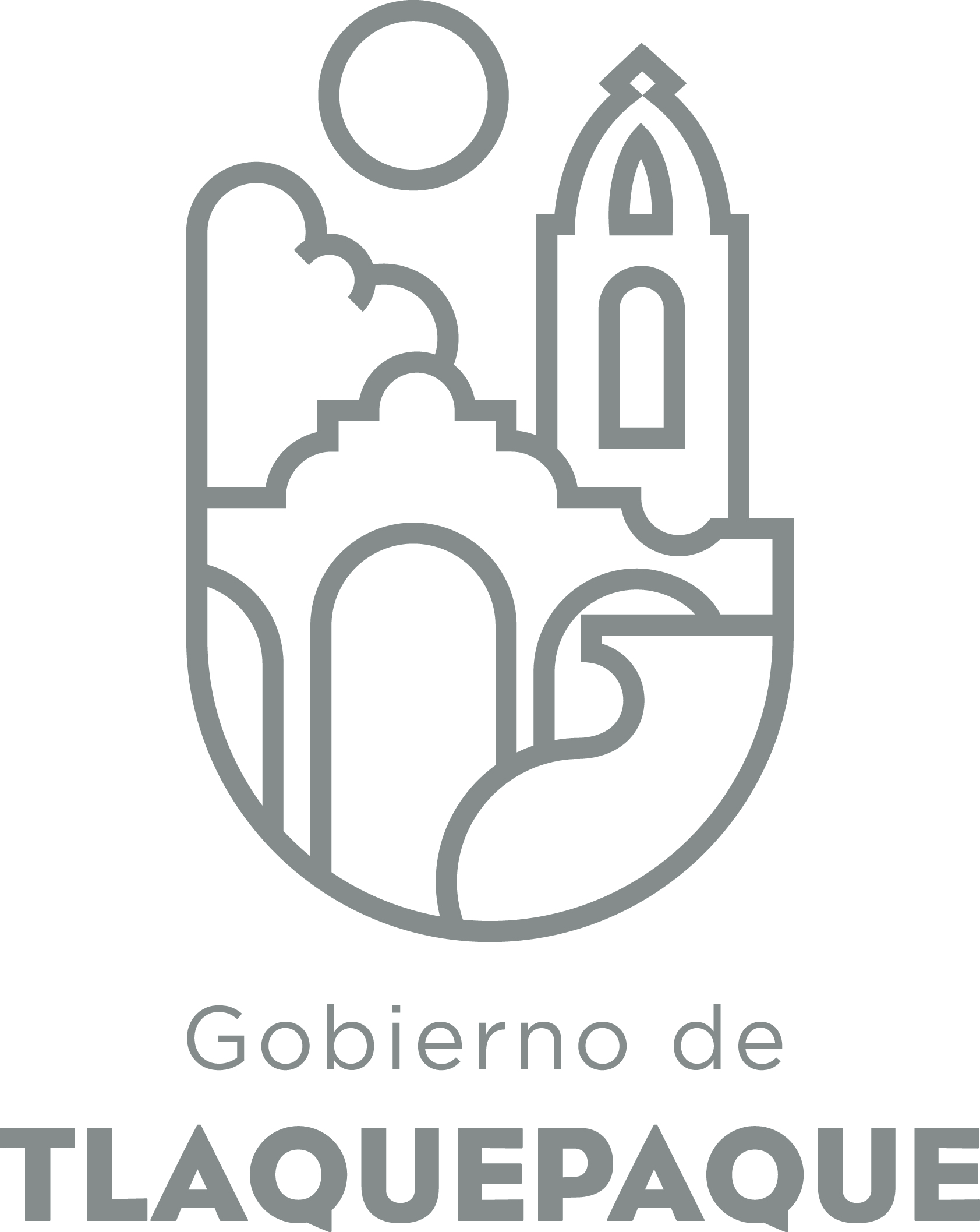 ANEXO 2: OPERACIÓN DE LA PROPUESTAElaborado por: DGPP / PP / PLVA)Nombre del programa/proyecto/servicio/campañaA)Nombre del programa/proyecto/servicio/campañaA)Nombre del programa/proyecto/servicio/campañaA)Nombre del programa/proyecto/servicio/campañaPrograma de Obras Complementarias con presupuesto directo.Programa de Obras Complementarias con presupuesto directo.Programa de Obras Complementarias con presupuesto directo.Programa de Obras Complementarias con presupuesto directo.Programa de Obras Complementarias con presupuesto directo.Programa de Obras Complementarias con presupuesto directo.EjeEjeB) Dirección o Área ResponsableB) Dirección o Área ResponsableB) Dirección o Área ResponsableB) Dirección o Área ResponsableDirección de Obras PúblicasDirección de Obras PúblicasDirección de Obras PúblicasDirección de Obras PúblicasDirección de Obras PúblicasDirección de Obras PúblicasEstrategiaEstrategiaC)  Problemática que atiende la propuestaC)  Problemática que atiende la propuestaC)  Problemática que atiende la propuestaC)  Problemática que atiende la propuestaRealizar acciones no previstas en los proyectos originales de obras a ejecutar.Realizar acciones no previstas en los proyectos originales de obras a ejecutar.Realizar acciones no previstas en los proyectos originales de obras a ejecutar.Realizar acciones no previstas en los proyectos originales de obras a ejecutar.Realizar acciones no previstas en los proyectos originales de obras a ejecutar.Realizar acciones no previstas en los proyectos originales de obras a ejecutar.Línea de AcciónLínea de AcciónC)  Problemática que atiende la propuestaC)  Problemática que atiende la propuestaC)  Problemática que atiende la propuestaC)  Problemática que atiende la propuestaRealizar acciones no previstas en los proyectos originales de obras a ejecutar.Realizar acciones no previstas en los proyectos originales de obras a ejecutar.Realizar acciones no previstas en los proyectos originales de obras a ejecutar.Realizar acciones no previstas en los proyectos originales de obras a ejecutar.Realizar acciones no previstas en los proyectos originales de obras a ejecutar.Realizar acciones no previstas en los proyectos originales de obras a ejecutar.No. de PP EspecialNo. de PP EspecialD) Ubicación Geográfica / Cobertura  de ColoniasD) Ubicación Geográfica / Cobertura  de ColoniasD) Ubicación Geográfica / Cobertura  de ColoniasD) Ubicación Geográfica / Cobertura  de ColoniasMunicipio de San Pedro Tlaquepaque.Municipio de San Pedro Tlaquepaque.Municipio de San Pedro Tlaquepaque.Municipio de San Pedro Tlaquepaque.Municipio de San Pedro Tlaquepaque.Municipio de San Pedro Tlaquepaque. Indicador ASE Indicador ASED) Ubicación Geográfica / Cobertura  de ColoniasD) Ubicación Geográfica / Cobertura  de ColoniasD) Ubicación Geográfica / Cobertura  de ColoniasD) Ubicación Geográfica / Cobertura  de ColoniasMunicipio de San Pedro Tlaquepaque.Municipio de San Pedro Tlaquepaque.Municipio de San Pedro Tlaquepaque.Municipio de San Pedro Tlaquepaque.Municipio de San Pedro Tlaquepaque.Municipio de San Pedro Tlaquepaque.ZAPZAPE) Nombre del Enlace o ResponsableE) Nombre del Enlace o ResponsableE) Nombre del Enlace o ResponsableE) Nombre del Enlace o ResponsableArquitecto Juan Antonio Naranjo Hernández.Arquitecto Juan Antonio Naranjo Hernández.Arquitecto Juan Antonio Naranjo Hernández.Arquitecto Juan Antonio Naranjo Hernández.Arquitecto Juan Antonio Naranjo Hernández.Arquitecto Juan Antonio Naranjo Hernández.Vinc al PNDVinc al PNDF) Objetivo específicoF) Objetivo específicoF) Objetivo específicoF) Objetivo específicoRealizar  una adecuada ejecución de las obras, a fin de garantizar un funcionamiento pleno  de los proyectos planeados.Realizar  una adecuada ejecución de las obras, a fin de garantizar un funcionamiento pleno  de los proyectos planeados.Realizar  una adecuada ejecución de las obras, a fin de garantizar un funcionamiento pleno  de los proyectos planeados.Realizar  una adecuada ejecución de las obras, a fin de garantizar un funcionamiento pleno  de los proyectos planeados.Realizar  una adecuada ejecución de las obras, a fin de garantizar un funcionamiento pleno  de los proyectos planeados.Realizar  una adecuada ejecución de las obras, a fin de garantizar un funcionamiento pleno  de los proyectos planeados.Vinc al PEDVinc al PEDF) Objetivo específicoF) Objetivo específicoF) Objetivo específicoF) Objetivo específicoRealizar  una adecuada ejecución de las obras, a fin de garantizar un funcionamiento pleno  de los proyectos planeados.Realizar  una adecuada ejecución de las obras, a fin de garantizar un funcionamiento pleno  de los proyectos planeados.Realizar  una adecuada ejecución de las obras, a fin de garantizar un funcionamiento pleno  de los proyectos planeados.Realizar  una adecuada ejecución de las obras, a fin de garantizar un funcionamiento pleno  de los proyectos planeados.Realizar  una adecuada ejecución de las obras, a fin de garantizar un funcionamiento pleno  de los proyectos planeados.Realizar  una adecuada ejecución de las obras, a fin de garantizar un funcionamiento pleno  de los proyectos planeados.Vinc al PMetDVinc al PMetDG) Perfil de la población atendida o beneficiariosG) Perfil de la población atendida o beneficiariosG) Perfil de la población atendida o beneficiariosG) Perfil de la población atendida o beneficiariosPúblico en general, zonas vulnerables zonas con asentamientos irregulares y de riesgo. Público en general, zonas vulnerables zonas con asentamientos irregulares y de riesgo. Público en general, zonas vulnerables zonas con asentamientos irregulares y de riesgo. Público en general, zonas vulnerables zonas con asentamientos irregulares y de riesgo. Público en general, zonas vulnerables zonas con asentamientos irregulares y de riesgo. Público en general, zonas vulnerables zonas con asentamientos irregulares y de riesgo. Público en general, zonas vulnerables zonas con asentamientos irregulares y de riesgo. Público en general, zonas vulnerables zonas con asentamientos irregulares y de riesgo. Público en general, zonas vulnerables zonas con asentamientos irregulares y de riesgo. Público en general, zonas vulnerables zonas con asentamientos irregulares y de riesgo. H) Tipo de propuestaH) Tipo de propuestaH) Tipo de propuestaH) Tipo de propuestaH) Tipo de propuestaJ) No de BeneficiariosJ) No de BeneficiariosK) Fecha de InicioK) Fecha de InicioK) Fecha de InicioFecha de CierreFecha de CierreFecha de CierreFecha de CierreProgramaCampañaServicioProyectoProyectoHombresMujeres01 enero 201701 enero 201701 enero 201731 diciembre 201731 diciembre 201731 diciembre 201731 diciembre 2017   X FedEdoMpioXxxxI) Monto total estimadoI) Monto total estimadoI) Monto total estimadoFuente de financiamientoFuente de financiamientoA)Actividades a realizar para la obtención del producto esperado - Diagnóstico en el sitio de las obras en ejecución.- Solicitar el proyecto a la Dirección del Espacio Público.- Introducir las modalidades de contratación que procedan a cada caso.- Ejecución de las obras.- Presentar informes de avances de obras.  - Diagnóstico en el sitio de las obras en ejecución.- Solicitar el proyecto a la Dirección del Espacio Público.- Introducir las modalidades de contratación que procedan a cada caso.- Ejecución de las obras.- Presentar informes de avances de obras.  - Diagnóstico en el sitio de las obras en ejecución.- Solicitar el proyecto a la Dirección del Espacio Público.- Introducir las modalidades de contratación que procedan a cada caso.- Ejecución de las obras.- Presentar informes de avances de obras.  - Diagnóstico en el sitio de las obras en ejecución.- Solicitar el proyecto a la Dirección del Espacio Público.- Introducir las modalidades de contratación que procedan a cada caso.- Ejecución de las obras.- Presentar informes de avances de obras.  - Diagnóstico en el sitio de las obras en ejecución.- Solicitar el proyecto a la Dirección del Espacio Público.- Introducir las modalidades de contratación que procedan a cada caso.- Ejecución de las obras.- Presentar informes de avances de obras.  - Diagnóstico en el sitio de las obras en ejecución.- Solicitar el proyecto a la Dirección del Espacio Público.- Introducir las modalidades de contratación que procedan a cada caso.- Ejecución de las obras.- Presentar informes de avances de obras.  - Diagnóstico en el sitio de las obras en ejecución.- Solicitar el proyecto a la Dirección del Espacio Público.- Introducir las modalidades de contratación que procedan a cada caso.- Ejecución de las obras.- Presentar informes de avances de obras.  - Diagnóstico en el sitio de las obras en ejecución.- Solicitar el proyecto a la Dirección del Espacio Público.- Introducir las modalidades de contratación que procedan a cada caso.- Ejecución de las obras.- Presentar informes de avances de obras.  - Diagnóstico en el sitio de las obras en ejecución.- Solicitar el proyecto a la Dirección del Espacio Público.- Introducir las modalidades de contratación que procedan a cada caso.- Ejecución de las obras.- Presentar informes de avances de obras.  - Diagnóstico en el sitio de las obras en ejecución.- Solicitar el proyecto a la Dirección del Espacio Público.- Introducir las modalidades de contratación que procedan a cada caso.- Ejecución de las obras.- Presentar informes de avances de obras.  - Diagnóstico en el sitio de las obras en ejecución.- Solicitar el proyecto a la Dirección del Espacio Público.- Introducir las modalidades de contratación que procedan a cada caso.- Ejecución de las obras.- Presentar informes de avances de obras.  - Diagnóstico en el sitio de las obras en ejecución.- Solicitar el proyecto a la Dirección del Espacio Público.- Introducir las modalidades de contratación que procedan a cada caso.- Ejecución de las obras.- Presentar informes de avances de obras.  - Diagnóstico en el sitio de las obras en ejecución.- Solicitar el proyecto a la Dirección del Espacio Público.- Introducir las modalidades de contratación que procedan a cada caso.- Ejecución de las obras.- Presentar informes de avances de obras.  - Diagnóstico en el sitio de las obras en ejecución.- Solicitar el proyecto a la Dirección del Espacio Público.- Introducir las modalidades de contratación que procedan a cada caso.- Ejecución de las obras.- Presentar informes de avances de obras.  B) Principal producto esperado (base para el establecimiento de metas)Las obras ejecutadas  con calidad, en tiempo y forma. Las obras ejecutadas  con calidad, en tiempo y forma. Las obras ejecutadas  con calidad, en tiempo y forma. Las obras ejecutadas  con calidad, en tiempo y forma. Las obras ejecutadas  con calidad, en tiempo y forma. Las obras ejecutadas  con calidad, en tiempo y forma. Las obras ejecutadas  con calidad, en tiempo y forma. Las obras ejecutadas  con calidad, en tiempo y forma. Las obras ejecutadas  con calidad, en tiempo y forma. Las obras ejecutadas  con calidad, en tiempo y forma. Las obras ejecutadas  con calidad, en tiempo y forma. Las obras ejecutadas  con calidad, en tiempo y forma. Las obras ejecutadas  con calidad, en tiempo y forma. Las obras ejecutadas  con calidad, en tiempo y forma. Indicador de Resultados vinculado al PMD según Línea de Acción Indicador vinculado a los Objetivos de Desarrollo Sostenible AlcanceCorto PlazoCorto PlazoCorto PlazoMediano PlazoMediano PlazoMediano PlazoMediano PlazoMediano PlazoMediano PlazoMediano PlazoLargo PlazoLargo PlazoLargo PlazoLargo PlazoAlcanceXXXXXXXXXXC) Valor Inicial de la MetaValor final de la MetaValor final de la MetaValor final de la MetaValor final de la MetaValor final de la MetaValor final de la Meta0%100%100%100%100%100%100%Clave de presupuesto determinada en Finanzas para la etiquetación de recursosClave de presupuesto determinada en Finanzas para la etiquetación de recursosClave de presupuesto determinada en Finanzas para la etiquetación de recursosClave de presupuesto determinada en Finanzas para la etiquetación de recursosClave de presupuesto determinada en Finanzas para la etiquetación de recursosClave de presupuesto determinada en Finanzas para la etiquetación de recursosClave de presupuesto determinada en Finanzas para la etiquetación de recursosCronograma Anual  de ActividadesCronograma Anual  de ActividadesCronograma Anual  de ActividadesCronograma Anual  de ActividadesCronograma Anual  de ActividadesCronograma Anual  de ActividadesCronograma Anual  de ActividadesCronograma Anual  de ActividadesCronograma Anual  de ActividadesCronograma Anual  de ActividadesCronograma Anual  de ActividadesCronograma Anual  de ActividadesCronograma Anual  de ActividadesCronograma Anual  de ActividadesCronograma Anual  de ActividadesD) Actividades a realizar para la obtención del producto esperado ENEFEBMARMARABRMAYMAYJUNJULAGSSEPOCTNOVDIC Diagnóstico en el sitio de las obras en ejecución.XEjecución de las obras.XSolicitar el proyecto a la Dirección del Espacio Público.XXIntroducir las modalidades de contratación que procedan a cada caso.XXPresentar informes de avances de obras.  XXXXXXX